第五屆亞洲家庭治療學院年會尋找新家園亞洲家庭治療的發展、生態與未來：文化、培訓、對話華心贊助臺灣學生方案申請表華人心理治療基金會在本次大會贊助臺灣學生方案，以臺灣籍大學部或研究所碩士班學生為對象，如有投稿論文並錄取者優先補助。申請有效期至9月4日止，名額限80位。若有疑問請洽selena_yeh@tip.org.tw。*必填*姓名 *學校、系所、年級學校：系所：                      年級：*手機號碼 Phone*EMail-1EMail-2*費用 □NT$4,500*是否投稿□是，篇名：                              □否*學生證正反面影本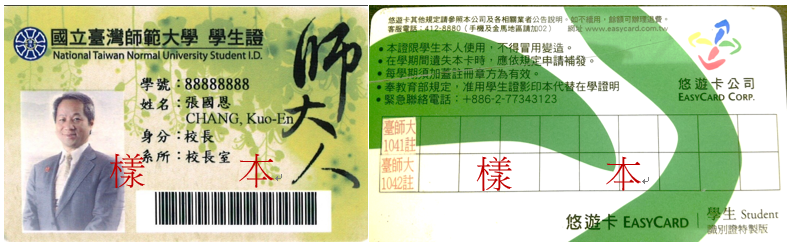 *身分證正面影本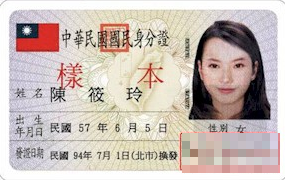 